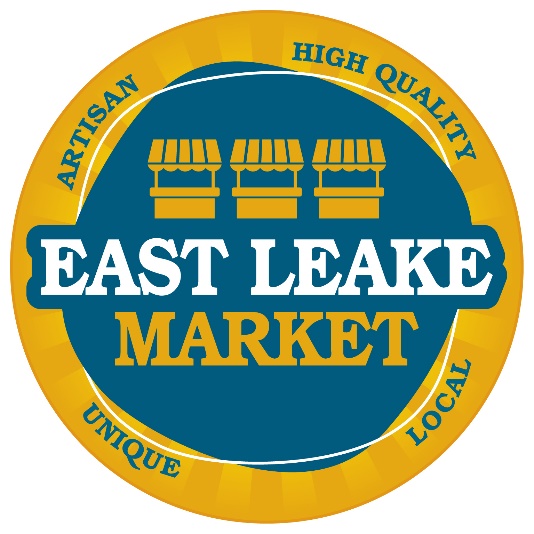 BOOKING FORMContact Name:Company Name:Contact Number:(Please give the mobile number you will have with you on the day.)Email:Names and mobile numbers of any other staff/helpers you will bring with you on the day.Is there anything specific that we need to know prior to you turning up on the day?Do you need electricity? If so, how many Watts do you require and what is it you need the power for?Please tell us which dates you are interested in attending : (Please note that you are not guaranteed to get all the dates you request)12th May9th June14th July11th August8th SeptemberSaturday 25th November (Xmas Market)Please sign to confirm that you have read and agree to all of the market terms and conditions available on our website:Signed:Date:Once your booking dates have been confirmed by the market manager,  you must pay the full pitch fee within 7 days.*We will offer a full refund if we need to cancel the market due to Coronavirus or other circumstances beyond our control. You will also receive a full refund if you cancel your place no later than a calendar month prior to the date of that specific market. Spaces cancelled after this date, may receive a partial refund at the discretion of the market organisers.*Once confirmed, please pay by BACS to:Name: East Leake Market AssociationAccount number: 24124057Sort code: 40-30-24Please use your business name as the reference.